Министерство образования и науки Российской ФедерацииФедеральное государственное бюджетное образовательное учреждение высшего образования«Комсомольский-на-Амуре государственный университет»«Мото гусеница «Снежинка»»Комсомольск-на-Амуре 2019Карточка проектаИспользованные материалы и компонентыМинистерство науки и высшего образования Российской Федерации Федеральное государственное бюджетноеобразовательное учреждение высшего образования«Комсомольский-на-Амуре государственный университет»Выдано студентам:ЗАДАНИЕна разработкуКравец Д.А. – 7МНб-1Название проекта:«Мото гусеница «Снежинка»» 	_ Назначение:Мото гусеница способная превратить мотоцикл в снегоход, способный проходить снежные преграды. 	 Область использования:Изделие применяется в мото спорте, туризме  	Функциональное описание устройстваПри нажатии на мотоцикле газа приводит в движении основную цепь, которая приводит в движение звезду приваренную к валу, на котором установлена дополнительная звезда, приводящее в действие гусеницуТребования:Мото гусеница должна быть безопасной, надежной и эстетичнойПлан работ:Комментарии:Министерство науки и высшего образования Российской ФедерацииФедеральное государственное бюджетное образовательное учреждение высшего образования«Комсомольский-на-Амуре государственный университет»ПАСПОРТ«Мото гусеница «Снежинка»»Комсомольск-на-Амуре 2019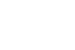 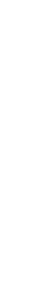 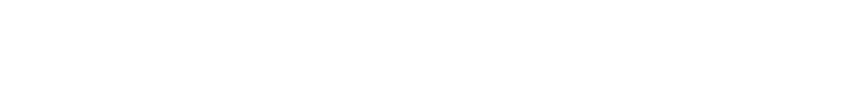 3 Состав изделия и комплектностьВ комплект поставки входитМото гусеницаЛыжаПаспорт.4 Технические характеристики4.1 Основные технические характеристики мото гусеницыОсновные технические характеристики мото гусеницы приведены в таблице 1.Таблица 1 – Технические характеристики мото гусеницы5  Меры безопасности Необходимо соблюдать требования техники безопастности и следующие меры предосторожности:Не использовать изделие не по назначениюВнутренние осмотры и ремонт изделия должны производиться только квалифицированными специалистамиПриложение А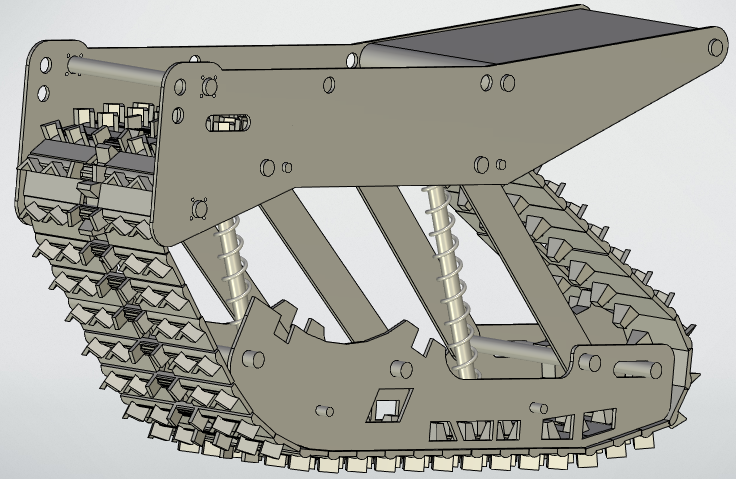 Рисунок 1 – Трехмерная модель изделия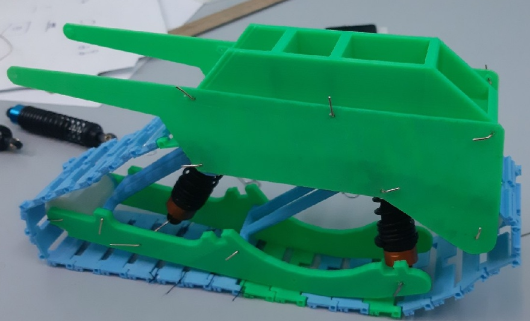 Рисунок 2 – Модель созданная на 3д принтереРуководитель СКБ	Н.О. ПлетневПодпись/датаОтветственный исполнитель	Д.А. КравецПодпись/датаНазвание«Мото гусеница»Тип проектаИнициативный(инициативный, по заказу, в рамках конкурса,учебная работа, другое)ИсполнителиКравец Д.А. – 7МНб-1ответственный исполнительСрок реализации01.05.2019-1.05.2020Месяц, годНаименованиеКоличество, шт.Вал 20 мм14Вал 12 мм4Гусеница «Муравей»1Колесо тележки снегохода PPD 541-50246Подшипник 6204-2RSH1Цепь для мотоблоков «Нева»1Универсальный воздушный амортизатор ATV Quad2Звздочка снегохода «Буран» мягкая1 Звездочка снегохода «Буран» твердая1Звезда ведущая 16T 428 20 мм3Шариковая втулка с фланцем для вала 20 мм4Верхний каркас2Нижний каркас2Крепеж каркасов2Наименование работСрокРазработать структурную схему09.2019Определить список комплектующих10.2019Создать модель на 3д принтере10.2019Составить паспорт10.2019Провести испытания и демонстрацию готового изделия05.2020Руководитель СКБ	Н.О. ПлетневПодпись/датаОтветственный исполнитель	Д.А. КравецПодпись/датаСодержаниеОбщие положения	3Наименование изделия	3Наименования документов, на основании которых ведется проектирование системы	3Перечень организаций, участвующих в разработке системы	4Сведения об использованных при проектировании нормативно- технических документах	4Назначение и принцип действия	6Назначение изделия	6Области использования изделия	6Принцип действия	6Состав изделия и комплектность	7Технические характеристики	8Основные технические характеристики умного зеркала	8Меры безопасности	..9Правила хранения и транспортирования	...9ПРИЛОЖЕНИЕ А……………………………………………………………….10СодержаниеОбщие положения	3Наименование изделия	3Наименования документов, на основании которых ведется проектирование системы	3Перечень организаций, участвующих в разработке системы	4Сведения об использованных при проектировании нормативно- технических документах	4Назначение и принцип действия	6Назначение изделия	6Области использования изделия	6Принцип действия	6Состав изделия и комплектность	7Технические характеристики	8Основные технические характеристики умного зеркала	8Меры безопасности	..9Правила хранения и транспортирования	...9ПРИЛОЖЕНИЕ А……………………………………………………………….10СодержаниеОбщие положения	3Наименование изделия	3Наименования документов, на основании которых ведется проектирование системы	3Перечень организаций, участвующих в разработке системы	4Сведения об использованных при проектировании нормативно- технических документах	4Назначение и принцип действия	6Назначение изделия	6Области использования изделия	6Принцип действия	6Состав изделия и комплектность	7Технические характеристики	8Основные технические характеристики умного зеркала	8Меры безопасности	..9Правила хранения и транспортирования	...9ПРИЛОЖЕНИЕ А……………………………………………………………….10СодержаниеОбщие положения	3Наименование изделия	3Наименования документов, на основании которых ведется проектирование системы	3Перечень организаций, участвующих в разработке системы	4Сведения об использованных при проектировании нормативно- технических документах	4Назначение и принцип действия	6Назначение изделия	6Области использования изделия	6Принцип действия	6Состав изделия и комплектность	7Технические характеристики	8Основные технические характеристики умного зеркала	8Меры безопасности	..9Правила хранения и транспортирования	...9ПРИЛОЖЕНИЕ А……………………………………………………………….10СодержаниеОбщие положения	3Наименование изделия	3Наименования документов, на основании которых ведется проектирование системы	3Перечень организаций, участвующих в разработке системы	4Сведения об использованных при проектировании нормативно- технических документах	4Назначение и принцип действия	6Назначение изделия	6Области использования изделия	6Принцип действия	6Состав изделия и комплектность	7Технические характеристики	8Основные технические характеристики умного зеркала	8Меры безопасности	..9Правила хранения и транспортирования	...9ПРИЛОЖЕНИЕ А……………………………………………………………….10СодержаниеОбщие положения	3Наименование изделия	3Наименования документов, на основании которых ведется проектирование системы	3Перечень организаций, участвующих в разработке системы	4Сведения об использованных при проектировании нормативно- технических документах	4Назначение и принцип действия	6Назначение изделия	6Области использования изделия	6Принцип действия	6Состав изделия и комплектность	7Технические характеристики	8Основные технические характеристики умного зеркала	8Меры безопасности	..9Правила хранения и транспортирования	...9ПРИЛОЖЕНИЕ А……………………………………………………………….10СодержаниеОбщие положения	3Наименование изделия	3Наименования документов, на основании которых ведется проектирование системы	3Перечень организаций, участвующих в разработке системы	4Сведения об использованных при проектировании нормативно- технических документах	4Назначение и принцип действия	6Назначение изделия	6Области использования изделия	6Принцип действия	6Состав изделия и комплектность	7Технические характеристики	8Основные технические характеристики умного зеркала	8Меры безопасности	..9Правила хранения и транспортирования	...9ПРИЛОЖЕНИЕ А……………………………………………………………….10СКБИКПМТО.2.ИП.010000ППЛистСКБИКПМТО.2.ИП.010000ППЛистСКБИКПМТО.2.ИП.010000ПП2Изм.Лист.№ документаПодп.Дата.СКБИКПМТО.2.ИП.010000ПП2Общие положенияНастоящий паспорт является документом, предназначенным для ознакомления с основными техническими характеристиками, устройством, правилами установки и эксплуатации устройства «Умное зеркало» (далее«изделие»).Паспорт входит в комплект поставки изделия. Прежде, чем пользоваться изделием, внимательно изучите правила обращения и порядок работы с ним. В связи с постоянной работой по усовершенствованию изделия, повышающей его надежность и улучшающей условия эксплуатации, в конструкцию могут быть внесены изменения, не отраженные в данном издании.Наименование изделияПолное наименование системы – «Мото гусеница» (МГ).Наименования документов, на основании которых ведется проектирование системыСоздание МГ осуществляется на основании требований и положений следующих документов:задание на разработку.Общие положенияНастоящий паспорт является документом, предназначенным для ознакомления с основными техническими характеристиками, устройством, правилами установки и эксплуатации устройства «Умное зеркало» (далее«изделие»).Паспорт входит в комплект поставки изделия. Прежде, чем пользоваться изделием, внимательно изучите правила обращения и порядок работы с ним. В связи с постоянной работой по усовершенствованию изделия, повышающей его надежность и улучшающей условия эксплуатации, в конструкцию могут быть внесены изменения, не отраженные в данном издании.Наименование изделияПолное наименование системы – «Мото гусеница» (МГ).Наименования документов, на основании которых ведется проектирование системыСоздание МГ осуществляется на основании требований и положений следующих документов:задание на разработку.Общие положенияНастоящий паспорт является документом, предназначенным для ознакомления с основными техническими характеристиками, устройством, правилами установки и эксплуатации устройства «Умное зеркало» (далее«изделие»).Паспорт входит в комплект поставки изделия. Прежде, чем пользоваться изделием, внимательно изучите правила обращения и порядок работы с ним. В связи с постоянной работой по усовершенствованию изделия, повышающей его надежность и улучшающей условия эксплуатации, в конструкцию могут быть внесены изменения, не отраженные в данном издании.Наименование изделияПолное наименование системы – «Мото гусеница» (МГ).Наименования документов, на основании которых ведется проектирование системыСоздание МГ осуществляется на основании требований и положений следующих документов:задание на разработку.Общие положенияНастоящий паспорт является документом, предназначенным для ознакомления с основными техническими характеристиками, устройством, правилами установки и эксплуатации устройства «Умное зеркало» (далее«изделие»).Паспорт входит в комплект поставки изделия. Прежде, чем пользоваться изделием, внимательно изучите правила обращения и порядок работы с ним. В связи с постоянной работой по усовершенствованию изделия, повышающей его надежность и улучшающей условия эксплуатации, в конструкцию могут быть внесены изменения, не отраженные в данном издании.Наименование изделияПолное наименование системы – «Мото гусеница» (МГ).Наименования документов, на основании которых ведется проектирование системыСоздание МГ осуществляется на основании требований и положений следующих документов:задание на разработку.Общие положенияНастоящий паспорт является документом, предназначенным для ознакомления с основными техническими характеристиками, устройством, правилами установки и эксплуатации устройства «Умное зеркало» (далее«изделие»).Паспорт входит в комплект поставки изделия. Прежде, чем пользоваться изделием, внимательно изучите правила обращения и порядок работы с ним. В связи с постоянной работой по усовершенствованию изделия, повышающей его надежность и улучшающей условия эксплуатации, в конструкцию могут быть внесены изменения, не отраженные в данном издании.Наименование изделияПолное наименование системы – «Мото гусеница» (МГ).Наименования документов, на основании которых ведется проектирование системыСоздание МГ осуществляется на основании требований и положений следующих документов:задание на разработку.Общие положенияНастоящий паспорт является документом, предназначенным для ознакомления с основными техническими характеристиками, устройством, правилами установки и эксплуатации устройства «Умное зеркало» (далее«изделие»).Паспорт входит в комплект поставки изделия. Прежде, чем пользоваться изделием, внимательно изучите правила обращения и порядок работы с ним. В связи с постоянной работой по усовершенствованию изделия, повышающей его надежность и улучшающей условия эксплуатации, в конструкцию могут быть внесены изменения, не отраженные в данном издании.Наименование изделияПолное наименование системы – «Мото гусеница» (МГ).Наименования документов, на основании которых ведется проектирование системыСоздание МГ осуществляется на основании требований и положений следующих документов:задание на разработку.Общие положенияНастоящий паспорт является документом, предназначенным для ознакомления с основными техническими характеристиками, устройством, правилами установки и эксплуатации устройства «Умное зеркало» (далее«изделие»).Паспорт входит в комплект поставки изделия. Прежде, чем пользоваться изделием, внимательно изучите правила обращения и порядок работы с ним. В связи с постоянной работой по усовершенствованию изделия, повышающей его надежность и улучшающей условия эксплуатации, в конструкцию могут быть внесены изменения, не отраженные в данном издании.Наименование изделияПолное наименование системы – «Мото гусеница» (МГ).Наименования документов, на основании которых ведется проектирование системыСоздание МГ осуществляется на основании требований и положений следующих документов:задание на разработку.СКБИКПМТО.2.ИП.010000ППЛистСКБИКПМТО.2.ИП.010000ППЛистСКБИКПМТО.2.ИП.010000ПП3Изм.Лист.№ документаПодп.Дата.СКБИКПМТО.2.ИП.010000ПП3Перечень организаций, участвующих в разработке системыЗаказчиком создания АПК УЗ является Федеральное государственное бюджетное образовательное учреждение высшего образования«Комсомольский-на-Амуре государственный университет» (далее заказчик), находящийся по адресу: 681022, Хабаровский край, г. Комсомольск-на- Амуре, Калинина 1, д. 1.Исполнителем работ по созданию МГ являются Конструктор студенческого конструкторского бюро машиностроительного факультета (далее СКБ ИКПМТО), студент группы 7МНб-1, Кравец Данил Андреевич.Сведения	об	использованных	при	проектировании нормативно-технических документахПри	проектировании	использованы	следующие	нормативно- технические документы:ГОСТ 2.001-2013. Единая система конструкторской документации.Общие положения.ГОСТ 2.102-2013. Единая система конструкторской документации.Виды и комплектность конструкторских документов.ГОСТ	2.105-95.	Единая	система	конструкторской	документации.Общие требования к текстовым документам.ГОСТ 2.610-2006. Единая система конструкторской документации.Правила выполнения эксплуатационных документов.ГОСТ 2.004-88. Единая система конструкторской документации. Общие требования к выполнению конструкторских технологических документов на печатающих и графических устройствах вывода ЭВМ.ГОСТ 2.051-2006. Единая система конструкторской документации.Электронные документы. Общие положения.Перечень организаций, участвующих в разработке системыЗаказчиком создания АПК УЗ является Федеральное государственное бюджетное образовательное учреждение высшего образования«Комсомольский-на-Амуре государственный университет» (далее заказчик), находящийся по адресу: 681022, Хабаровский край, г. Комсомольск-на- Амуре, Калинина 1, д. 1.Исполнителем работ по созданию МГ являются Конструктор студенческого конструкторского бюро машиностроительного факультета (далее СКБ ИКПМТО), студент группы 7МНб-1, Кравец Данил Андреевич.Сведения	об	использованных	при	проектировании нормативно-технических документахПри	проектировании	использованы	следующие	нормативно- технические документы:ГОСТ 2.001-2013. Единая система конструкторской документации.Общие положения.ГОСТ 2.102-2013. Единая система конструкторской документации.Виды и комплектность конструкторских документов.ГОСТ	2.105-95.	Единая	система	конструкторской	документации.Общие требования к текстовым документам.ГОСТ 2.610-2006. Единая система конструкторской документации.Правила выполнения эксплуатационных документов.ГОСТ 2.004-88. Единая система конструкторской документации. Общие требования к выполнению конструкторских технологических документов на печатающих и графических устройствах вывода ЭВМ.ГОСТ 2.051-2006. Единая система конструкторской документации.Электронные документы. Общие положения.Перечень организаций, участвующих в разработке системыЗаказчиком создания АПК УЗ является Федеральное государственное бюджетное образовательное учреждение высшего образования«Комсомольский-на-Амуре государственный университет» (далее заказчик), находящийся по адресу: 681022, Хабаровский край, г. Комсомольск-на- Амуре, Калинина 1, д. 1.Исполнителем работ по созданию МГ являются Конструктор студенческого конструкторского бюро машиностроительного факультета (далее СКБ ИКПМТО), студент группы 7МНб-1, Кравец Данил Андреевич.Сведения	об	использованных	при	проектировании нормативно-технических документахПри	проектировании	использованы	следующие	нормативно- технические документы:ГОСТ 2.001-2013. Единая система конструкторской документации.Общие положения.ГОСТ 2.102-2013. Единая система конструкторской документации.Виды и комплектность конструкторских документов.ГОСТ	2.105-95.	Единая	система	конструкторской	документации.Общие требования к текстовым документам.ГОСТ 2.610-2006. Единая система конструкторской документации.Правила выполнения эксплуатационных документов.ГОСТ 2.004-88. Единая система конструкторской документации. Общие требования к выполнению конструкторских технологических документов на печатающих и графических устройствах вывода ЭВМ.ГОСТ 2.051-2006. Единая система конструкторской документации.Электронные документы. Общие положения.Перечень организаций, участвующих в разработке системыЗаказчиком создания АПК УЗ является Федеральное государственное бюджетное образовательное учреждение высшего образования«Комсомольский-на-Амуре государственный университет» (далее заказчик), находящийся по адресу: 681022, Хабаровский край, г. Комсомольск-на- Амуре, Калинина 1, д. 1.Исполнителем работ по созданию МГ являются Конструктор студенческого конструкторского бюро машиностроительного факультета (далее СКБ ИКПМТО), студент группы 7МНб-1, Кравец Данил Андреевич.Сведения	об	использованных	при	проектировании нормативно-технических документахПри	проектировании	использованы	следующие	нормативно- технические документы:ГОСТ 2.001-2013. Единая система конструкторской документации.Общие положения.ГОСТ 2.102-2013. Единая система конструкторской документации.Виды и комплектность конструкторских документов.ГОСТ	2.105-95.	Единая	система	конструкторской	документации.Общие требования к текстовым документам.ГОСТ 2.610-2006. Единая система конструкторской документации.Правила выполнения эксплуатационных документов.ГОСТ 2.004-88. Единая система конструкторской документации. Общие требования к выполнению конструкторских технологических документов на печатающих и графических устройствах вывода ЭВМ.ГОСТ 2.051-2006. Единая система конструкторской документации.Электронные документы. Общие положения.Перечень организаций, участвующих в разработке системыЗаказчиком создания АПК УЗ является Федеральное государственное бюджетное образовательное учреждение высшего образования«Комсомольский-на-Амуре государственный университет» (далее заказчик), находящийся по адресу: 681022, Хабаровский край, г. Комсомольск-на- Амуре, Калинина 1, д. 1.Исполнителем работ по созданию МГ являются Конструктор студенческого конструкторского бюро машиностроительного факультета (далее СКБ ИКПМТО), студент группы 7МНб-1, Кравец Данил Андреевич.Сведения	об	использованных	при	проектировании нормативно-технических документахПри	проектировании	использованы	следующие	нормативно- технические документы:ГОСТ 2.001-2013. Единая система конструкторской документации.Общие положения.ГОСТ 2.102-2013. Единая система конструкторской документации.Виды и комплектность конструкторских документов.ГОСТ	2.105-95.	Единая	система	конструкторской	документации.Общие требования к текстовым документам.ГОСТ 2.610-2006. Единая система конструкторской документации.Правила выполнения эксплуатационных документов.ГОСТ 2.004-88. Единая система конструкторской документации. Общие требования к выполнению конструкторских технологических документов на печатающих и графических устройствах вывода ЭВМ.ГОСТ 2.051-2006. Единая система конструкторской документации.Электронные документы. Общие положения.Перечень организаций, участвующих в разработке системыЗаказчиком создания АПК УЗ является Федеральное государственное бюджетное образовательное учреждение высшего образования«Комсомольский-на-Амуре государственный университет» (далее заказчик), находящийся по адресу: 681022, Хабаровский край, г. Комсомольск-на- Амуре, Калинина 1, д. 1.Исполнителем работ по созданию МГ являются Конструктор студенческого конструкторского бюро машиностроительного факультета (далее СКБ ИКПМТО), студент группы 7МНб-1, Кравец Данил Андреевич.Сведения	об	использованных	при	проектировании нормативно-технических документахПри	проектировании	использованы	следующие	нормативно- технические документы:ГОСТ 2.001-2013. Единая система конструкторской документации.Общие положения.ГОСТ 2.102-2013. Единая система конструкторской документации.Виды и комплектность конструкторских документов.ГОСТ	2.105-95.	Единая	система	конструкторской	документации.Общие требования к текстовым документам.ГОСТ 2.610-2006. Единая система конструкторской документации.Правила выполнения эксплуатационных документов.ГОСТ 2.004-88. Единая система конструкторской документации. Общие требования к выполнению конструкторских технологических документов на печатающих и графических устройствах вывода ЭВМ.ГОСТ 2.051-2006. Единая система конструкторской документации.Электронные документы. Общие положения.Перечень организаций, участвующих в разработке системыЗаказчиком создания АПК УЗ является Федеральное государственное бюджетное образовательное учреждение высшего образования«Комсомольский-на-Амуре государственный университет» (далее заказчик), находящийся по адресу: 681022, Хабаровский край, г. Комсомольск-на- Амуре, Калинина 1, д. 1.Исполнителем работ по созданию МГ являются Конструктор студенческого конструкторского бюро машиностроительного факультета (далее СКБ ИКПМТО), студент группы 7МНб-1, Кравец Данил Андреевич.Сведения	об	использованных	при	проектировании нормативно-технических документахПри	проектировании	использованы	следующие	нормативно- технические документы:ГОСТ 2.001-2013. Единая система конструкторской документации.Общие положения.ГОСТ 2.102-2013. Единая система конструкторской документации.Виды и комплектность конструкторских документов.ГОСТ	2.105-95.	Единая	система	конструкторской	документации.Общие требования к текстовым документам.ГОСТ 2.610-2006. Единая система конструкторской документации.Правила выполнения эксплуатационных документов.ГОСТ 2.004-88. Единая система конструкторской документации. Общие требования к выполнению конструкторских технологических документов на печатающих и графических устройствах вывода ЭВМ.ГОСТ 2.051-2006. Единая система конструкторской документации.Электронные документы. Общие положения.СКБИКПМТО.2.ИП.010000ППЛистСКБИКПМТО.2.ИП.010000ППЛистСКБИКПМТО.2.ИП.010000ПП4Изм.Лист.№ документаПодп.Дата.СКБИКПМТО.2.ИП.010000ПП4ГОСТ 2.052-2006. Единая система конструкторской документации.Электронная модель изделия. Общие положения.ГОСТ 2.601-2013. Единая система конструкторской документации.Эксплуатационные документы.ГОСТ 2.052-2006. Единая система конструкторской документации.Электронная модель изделия. Общие положения.ГОСТ 2.601-2013. Единая система конструкторской документации.Эксплуатационные документы.ГОСТ 2.052-2006. Единая система конструкторской документации.Электронная модель изделия. Общие положения.ГОСТ 2.601-2013. Единая система конструкторской документации.Эксплуатационные документы.ГОСТ 2.052-2006. Единая система конструкторской документации.Электронная модель изделия. Общие положения.ГОСТ 2.601-2013. Единая система конструкторской документации.Эксплуатационные документы.ГОСТ 2.052-2006. Единая система конструкторской документации.Электронная модель изделия. Общие положения.ГОСТ 2.601-2013. Единая система конструкторской документации.Эксплуатационные документы.ГОСТ 2.052-2006. Единая система конструкторской документации.Электронная модель изделия. Общие положения.ГОСТ 2.601-2013. Единая система конструкторской документации.Эксплуатационные документы.ГОСТ 2.052-2006. Единая система конструкторской документации.Электронная модель изделия. Общие положения.ГОСТ 2.601-2013. Единая система конструкторской документации.Эксплуатационные документы.СКБИКПМТО.2.ИП.010000ППЛистСКБИКПМТО.2.ИП.010000ППЛистСКБИКПМТО.2.ИП.010000ПП5Изм.Лист.№ документаПодп.Дата.СКБИКПМТО.2.ИП.010000ПП5Назначение и принцип действияНазначение изделияМото гусеница – модификация мотоцикла для использования на заснеженных территориях.В состав изделия входят: Гусеница, лыжа.Области использования изделияИзделие может применяться в заснеженных территориях.Принцип действияПри нажатии на мотоцикле газа приводит в движении основную цепь, которая приводит в движение звезду приваренную к валу, на котором установлена дополнительная звезда, приводящее в действие гусеницу.Назначение и принцип действияНазначение изделияМото гусеница – модификация мотоцикла для использования на заснеженных территориях.В состав изделия входят: Гусеница, лыжа.Области использования изделияИзделие может применяться в заснеженных территориях.Принцип действияПри нажатии на мотоцикле газа приводит в движении основную цепь, которая приводит в движение звезду приваренную к валу, на котором установлена дополнительная звезда, приводящее в действие гусеницу.Назначение и принцип действияНазначение изделияМото гусеница – модификация мотоцикла для использования на заснеженных территориях.В состав изделия входят: Гусеница, лыжа.Области использования изделияИзделие может применяться в заснеженных территориях.Принцип действияПри нажатии на мотоцикле газа приводит в движении основную цепь, которая приводит в движение звезду приваренную к валу, на котором установлена дополнительная звезда, приводящее в действие гусеницу.Назначение и принцип действияНазначение изделияМото гусеница – модификация мотоцикла для использования на заснеженных территориях.В состав изделия входят: Гусеница, лыжа.Области использования изделияИзделие может применяться в заснеженных территориях.Принцип действияПри нажатии на мотоцикле газа приводит в движении основную цепь, которая приводит в движение звезду приваренную к валу, на котором установлена дополнительная звезда, приводящее в действие гусеницу.Назначение и принцип действияНазначение изделияМото гусеница – модификация мотоцикла для использования на заснеженных территориях.В состав изделия входят: Гусеница, лыжа.Области использования изделияИзделие может применяться в заснеженных территориях.Принцип действияПри нажатии на мотоцикле газа приводит в движении основную цепь, которая приводит в движение звезду приваренную к валу, на котором установлена дополнительная звезда, приводящее в действие гусеницу.Назначение и принцип действияНазначение изделияМото гусеница – модификация мотоцикла для использования на заснеженных территориях.В состав изделия входят: Гусеница, лыжа.Области использования изделияИзделие может применяться в заснеженных территориях.Принцип действияПри нажатии на мотоцикле газа приводит в движении основную цепь, которая приводит в движение звезду приваренную к валу, на котором установлена дополнительная звезда, приводящее в действие гусеницу.Назначение и принцип действияНазначение изделияМото гусеница – модификация мотоцикла для использования на заснеженных территориях.В состав изделия входят: Гусеница, лыжа.Области использования изделияИзделие может применяться в заснеженных территориях.Принцип действияПри нажатии на мотоцикле газа приводит в движении основную цепь, которая приводит в движение звезду приваренную к валу, на котором установлена дополнительная звезда, приводящее в действие гусеницу.СКБИКПМТО.2.ИП.010000ППЛистСКБИКПМТО.2.ИП.010000ППЛистСКБИКПМТО.2.ИП.010000ПП6Изм.Лист.№ документаПодп.Дата.СКБИКПМТО.2.ИП.010000ПП6Масса, кг40 кгГабариты, мм1000*400*700Максимальная скорость, км/ч50-60